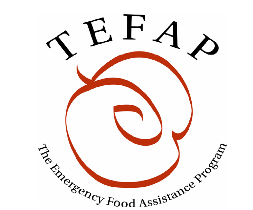 The Emergency Food Assistance Program, (TEFAP) Kev Tsim Nyog Tau Kev Pab Raws Wisconsin Tsev Neeg
Nyiaj Tau Thaum Muaj Tus Kab Mob Kis Thoob Ntiaj Teb
COVID-19, Pib txij Lub Rau Hli Ntuj Tim 1, 2020Cov Neeg Thov TEFAP nyias qhia nyias txoj kev tsim nyog tau kev pab raws li ub tsev neeg qhov nyiaj tau ua ke tag nrho uas muaj ib yam los yog muaj tsawg dua cov nyiaj teev rau nram no. Tsis tag yuav muaj pov thawj qhia nyiaj tau li cas thiaj yuav tsum los yog kheev rau npe thov TEFAP.Kom ntsuas tau txoj kev tsim nyog tau kev pab rau lub tsev neeg uas muaj coob tshaj 12 leeg, muab $12,760 ntxiv rau ib tug neeg twg rau ib xyoos twg; tus nqi no muaj ib yam li $1,063 rau ib tug neeg twg hauv ib hlis twg.Nplooj ntawv no yog       los ntawm       nplooj uas txhij rau tag nrho cov ntaub ntawv sau ua ke txog cov kev faib khoom noj khoom haus rau cov tsev neeg hnub.Tsev Neeg Pes Tsawg LeejTsev Neeg Qhov Nyiaj Tau Ua Ke Tag Nrho Ib Xyoos TwgTsev Neeg Qhov Nyiaj Tau Ua Ke Tag Nrho Ib Hlis TwgTsev Neeg Qhov Nyiaj Tau Ua Ke Tag Nrho Ib Lim Tiam Twg1 tug neeg$38,280$3,190$7362 tug neeg$51,720$4,310$9953 tug neeg$65,160$5,430$1,2534 tug neeg$78,600$6,550$1,5125 tus neeg$92,040$7,670$1,7706 tus neeg$105,480$8,790$2,0287 tus neeg$118,920$9,910$2,2878 tus neeg$132,360$11,030$2,5459 tus neeg$145,800$12,150$2,80410 tus neeg$159,240$13,270$3,06211 tus neeg$172,680$14,390$3,32112 tus neeg$186,120$15,510$3,579DEPARTMENT OF HEALTH SERVICESDivision of Public HealthF-40059AH  (06/2020)DEPARTMENT OF HEALTH SERVICESDivision of Public HealthF-40059AH  (06/2020)DEPARTMENT OF HEALTH SERVICESDivision of Public HealthF-40059AH  (06/2020)STATE OF WISCONSINSTATE OF WISCONSINSTATE OF WISCONSINTEFAP Lub Npe Tshaj TawmTEFAP Lub Npe Tshaj TawmTEFAP Lub Npe Tshaj TawmTEFAP Lub Npe Tshaj TawmKev Faib Khoom Noj Khoom HausKev Faib Khoom Noj Khoom HausSiv tsab ntawv teev tseg no faib khoom noj khoom haus rau cov tsev neeg thaum "tsis kheev sib ntsib", txhob siv TEFAP cov ntawv thov kev pab. Qhov no yuav ua raws li tag nrho TEFAP cov kev cai rau txoj kev sau ua ke thiab ceeb toom txog cov neeg tau txais kev pab. Qhia lub tsev neeg cov qib nyiaj tau TEFAP.Yog tias ib tug neeg muaj nyiaj raws li cov kev cai, hais lus tseg thiab muab cov ncauj lus teev rau nram no. Muab khaws cia rau ib qho chaw zoo. Ceeb toom qhia pes tsawg leej neeg thiab pes tsawg lub tsev neeg uas tau pab txog ib hlis twg. Yuav tsis sau cov qib hnub nyoog lub sij hawm no.Siv tsab ntawv teev tseg no faib khoom noj khoom haus rau cov tsev neeg thaum "tsis kheev sib ntsib", txhob siv TEFAP cov ntawv thov kev pab. Qhov no yuav ua raws li tag nrho TEFAP cov kev cai rau txoj kev sau ua ke thiab ceeb toom txog cov neeg tau txais kev pab. Qhia lub tsev neeg cov qib nyiaj tau TEFAP.Yog tias ib tug neeg muaj nyiaj raws li cov kev cai, hais lus tseg thiab muab cov ncauj lus teev rau nram no. Muab khaws cia rau ib qho chaw zoo. Ceeb toom qhia pes tsawg leej neeg thiab pes tsawg lub tsev neeg uas tau pab txog ib hlis twg. Yuav tsis sau cov qib hnub nyoog lub sij hawm no.Siv tsab ntawv teev tseg no faib khoom noj khoom haus rau cov tsev neeg thaum "tsis kheev sib ntsib", txhob siv TEFAP cov ntawv thov kev pab. Qhov no yuav ua raws li tag nrho TEFAP cov kev cai rau txoj kev sau ua ke thiab ceeb toom txog cov neeg tau txais kev pab. Qhia lub tsev neeg cov qib nyiaj tau TEFAP.Yog tias ib tug neeg muaj nyiaj raws li cov kev cai, hais lus tseg thiab muab cov ncauj lus teev rau nram no. Muab khaws cia rau ib qho chaw zoo. Ceeb toom qhia pes tsawg leej neeg thiab pes tsawg lub tsev neeg uas tau pab txog ib hlis twg. Yuav tsis sau cov qib hnub nyoog lub sij hawm no.Siv tsab ntawv teev tseg no faib khoom noj khoom haus rau cov tsev neeg thaum "tsis kheev sib ntsib", txhob siv TEFAP cov ntawv thov kev pab. Qhov no yuav ua raws li tag nrho TEFAP cov kev cai rau txoj kev sau ua ke thiab ceeb toom txog cov neeg tau txais kev pab. Qhia lub tsev neeg cov qib nyiaj tau TEFAP.Yog tias ib tug neeg muaj nyiaj raws li cov kev cai, hais lus tseg thiab muab cov ncauj lus teev rau nram no. Muab khaws cia rau ib qho chaw zoo. Ceeb toom qhia pes tsawg leej neeg thiab pes tsawg lub tsev neeg uas tau pab txog ib hlis twg. Yuav tsis sau cov qib hnub nyoog lub sij hawm no.Siv tsab ntawv teev tseg no faib khoom noj khoom haus rau cov tsev neeg thaum "tsis kheev sib ntsib", txhob siv TEFAP cov ntawv thov kev pab. Qhov no yuav ua raws li tag nrho TEFAP cov kev cai rau txoj kev sau ua ke thiab ceeb toom txog cov neeg tau txais kev pab. Qhia lub tsev neeg cov qib nyiaj tau TEFAP.Yog tias ib tug neeg muaj nyiaj raws li cov kev cai, hais lus tseg thiab muab cov ncauj lus teev rau nram no. Muab khaws cia rau ib qho chaw zoo. Ceeb toom qhia pes tsawg leej neeg thiab pes tsawg lub tsev neeg uas tau pab txog ib hlis twg. Yuav tsis sau cov qib hnub nyoog lub sij hawm no.Siv tsab ntawv teev tseg no faib khoom noj khoom haus rau cov tsev neeg thaum "tsis kheev sib ntsib", txhob siv TEFAP cov ntawv thov kev pab. Qhov no yuav ua raws li tag nrho TEFAP cov kev cai rau txoj kev sau ua ke thiab ceeb toom txog cov neeg tau txais kev pab. Qhia lub tsev neeg cov qib nyiaj tau TEFAP.Yog tias ib tug neeg muaj nyiaj raws li cov kev cai, hais lus tseg thiab muab cov ncauj lus teev rau nram no. Muab khaws cia rau ib qho chaw zoo. Ceeb toom qhia pes tsawg leej neeg thiab pes tsawg lub tsev neeg uas tau pab txog ib hlis twg. Yuav tsis sau cov qib hnub nyoog lub sij hawm no.Npe & XeemPes tsawg tus neegChaw nyobChaw nyobChaw nyobR =	Return (Rov tuaj)N =	New (Tuaj tshiab)